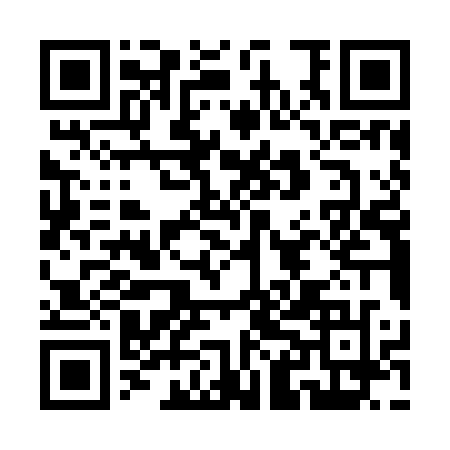 Prayer times for Khamargaon, BangladeshWed 1 May 2024 - Fri 31 May 2024High Latitude Method: NonePrayer Calculation Method: University of Islamic SciencesAsar Calculation Method: ShafiPrayer times provided by https://www.salahtimes.comDateDayFajrSunriseDhuhrAsrMaghribIsha1Wed4:015:2211:543:226:277:482Thu4:005:2111:543:216:277:493Fri3:595:2111:543:216:287:504Sat3:585:2011:543:216:287:505Sun3:575:1911:543:216:297:516Mon3:565:1911:543:206:297:527Tue3:555:1811:543:206:307:538Wed3:555:1711:543:206:307:539Thu3:545:1711:543:206:317:5410Fri3:535:1611:543:206:317:5511Sat3:525:1611:543:196:327:5512Sun3:515:1511:543:196:327:5613Mon3:515:1511:543:196:337:5714Tue3:505:1411:543:196:337:5815Wed3:495:1411:543:196:347:5816Thu3:495:1311:543:186:347:5917Fri3:485:1311:543:186:358:0018Sat3:475:1211:543:186:358:0019Sun3:475:1211:543:186:368:0120Mon3:465:1111:543:186:368:0221Tue3:465:1111:543:186:378:0222Wed3:455:1111:543:186:378:0323Thu3:445:1011:543:186:388:0424Fri3:445:1011:543:186:388:0425Sat3:445:1011:543:176:398:0526Sun3:435:0911:543:176:398:0627Mon3:435:0911:543:176:408:0628Tue3:425:0911:553:176:408:0729Wed3:425:0911:553:176:418:0830Thu3:425:0911:553:176:418:0831Fri3:415:0811:553:176:428:09